Обработка изделий: Кромки фанеры закруглены и шлифованы, окрашены. Для окраски элементов из влагостойкой фанеры применяется водно-дисперсионное покрытие, устойчивое к атмосферному и химическому воздействию. На фанерных элементах нанесено стилизованное изображение износостойкими красками на UV-принтере. Финишное покрытие - водно-дисперсионный лак с добавлением биоцидной добавки НАНОСЕРЕБРО.Изделия из металла имеют плавные радиусы закругления и тщательную обработку швов. Для покрытия изделий из стали используется экологически чистое, обладающее хорошей устойчивостью к старению в атмосферных условиях, стабильностью цвета антикоррозийное, выдерживающее широкий диапазон температур, двойное порошковое окрашивание.В целях безопасности все отдельно выступающие детали и резьбовые соединения закрыты пластиковыми колпачками, края болтов закрыты пластиковыми заглушками.Закладные детали опорных стоек – двойное порошковое окрашивание.Соответствие стандартам: Все изделия ТМ СКИФ спроектированы и изготовлены согласно национальному стандарту РФ, а именно ГОСТ Р52169-2012, ГОСТ Р52168-2012.Оборудование изготовлено по чертежам и техническим условиям изготовителя и соответствует требованиям ТР ЕАЭС 042/2017.Паспорт на изделие: на русском языке, согласно ГОСТ Р 52301-2013, раздел 5.Гарантийный срок на изделия 12 месяцевНазначенный срок службы 10 лет.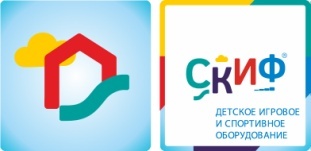 ДИК 2.18.02 ЗамокДИК 2.18.02 ЗамокДИК 2.18.02 ЗамокКомплектацияКомплектацияКомплектацияКол-воЕдиница измеренияБашни Выполнены из четырёх клеёных брусьев, окрашенных в коричневый цвет,  габаритами не более 100х100мм - высота 3000мм. Пол из ламинированной  фанеры, с антискользящим покрытием 1000х1000мм толщиной 18мм; над двумя башнями имеются двухскатные крыши из фанеры толщиной 9 мм, третья башня украшена декоративными арками из фанеры толщиной 18 мм, кромки фанеры тщательно шлифованы, фанера окрашена с нанесением рисунка в виде башни.  Размер башен 1000х1000 х3000(h). Отметка пола  от планировочной отм  площадки 1200 мм   3шт.Горка Скат горки шириной 540 мм, выполнен из нержавеющей стали t 1,5 мм-цельного листа, борта выполнены из влагостойкой фанеры толщиной 24 мм, кромки фанеры тщательно шлифованы, борта окрашены в красный цвет. Опорный каркас горки выполнен из профиля 40х25 и труб диаметром 32 мм (металл имеет плавные радиусы и тщательную обработку швов, покрыт порошковой краской ). Размер горки в плане 540х 2260х1200(h).2шт.Лестница Лестница состоит из бортов, выполненных из фанеры влагостойкой  толщиной 24 мм, и четырех ступенек , выполненных из ламинированной антискользящей фанеры, толщиной 18 мм, ширина ступней 780мм. Пространство между ступенями закрыто экранами из влагостойкой фанеры толщиной 18 мм, между ступенью и экраном имеется щель для слива дождевой воды. Ступени и экраны вставляются в пазы бортов лестницы . Борта стягиваются тремя пермычками из стального профиля 25х25 мм.." Лестница поставляется в собранном виде. Высота 1200 мм, ширина 800 мм1шт.Дугообразный мост Мост состоит из металлического сварного каркаса из трубы диаметром 32 мм и полосы  20х4, (металл имеет плавные радиусы и тщательную обработку швов, покрыт порошковой краской в синий цвет) и  брусков из ламинированной антискользящей фанеры, размер 1000х100х24мм. Общая длина моста 1500мм, ширина 1000мм.2шт.Ограждения моста Выполнено из влагостойкой фанеры толщиной 18 мм, окрашено,  с нанесением  рисунка. Габариты 1680х845х18 мм2комплектЛаз Лаз состоит из металлического сварного каркаса, из трубы диаметром 32 мм и полосы 40х4 , имеет плавные радиусы и тщательную обработку швов, покрыт порошковой краской в синий цвет и из ламинированной антискользящей фанеры, толщиной 24 мм, размером 1000х100х24мм. Размеры лаза-1000х1200х1200(h)1шт.Рукоход с кольцамиРукоход выполнен из труб диаметром 32, 27 мм, размером 800х2100 мм, шаг перекладин  300 мм, окрашен порошковой краской в синий цвет. На рукоходе закреплены гимнастические кольца на полимерных канатах1шт.Решетка для лазания Решетка выполнена из труб диаметром 32, 27 мм, размером 2010х1800 мм, шаг перекладин  300 мм, окрашена порошковой краской в зеленый цвет.1шт.ТурникТурник выполнен из гнутой  трубы диаметром  27 мм, размером 400х910 мм, окрашен порошковой краской в красный цвет.1шт.Перила лестницыВыполнены влагостойкой фанеры толщиной 24 мм, окрашены в красный цвет. В комплекте 2 шт. перил1комплектГабариты (ДхШхВ), мм6650х5800х30006650х5800х30006650х5800х3000Зона безопасности, мм 9650х88009650х88009650х8800